Лабораторне заняття 8Дослідження механотронного перетворювачаВихідні дані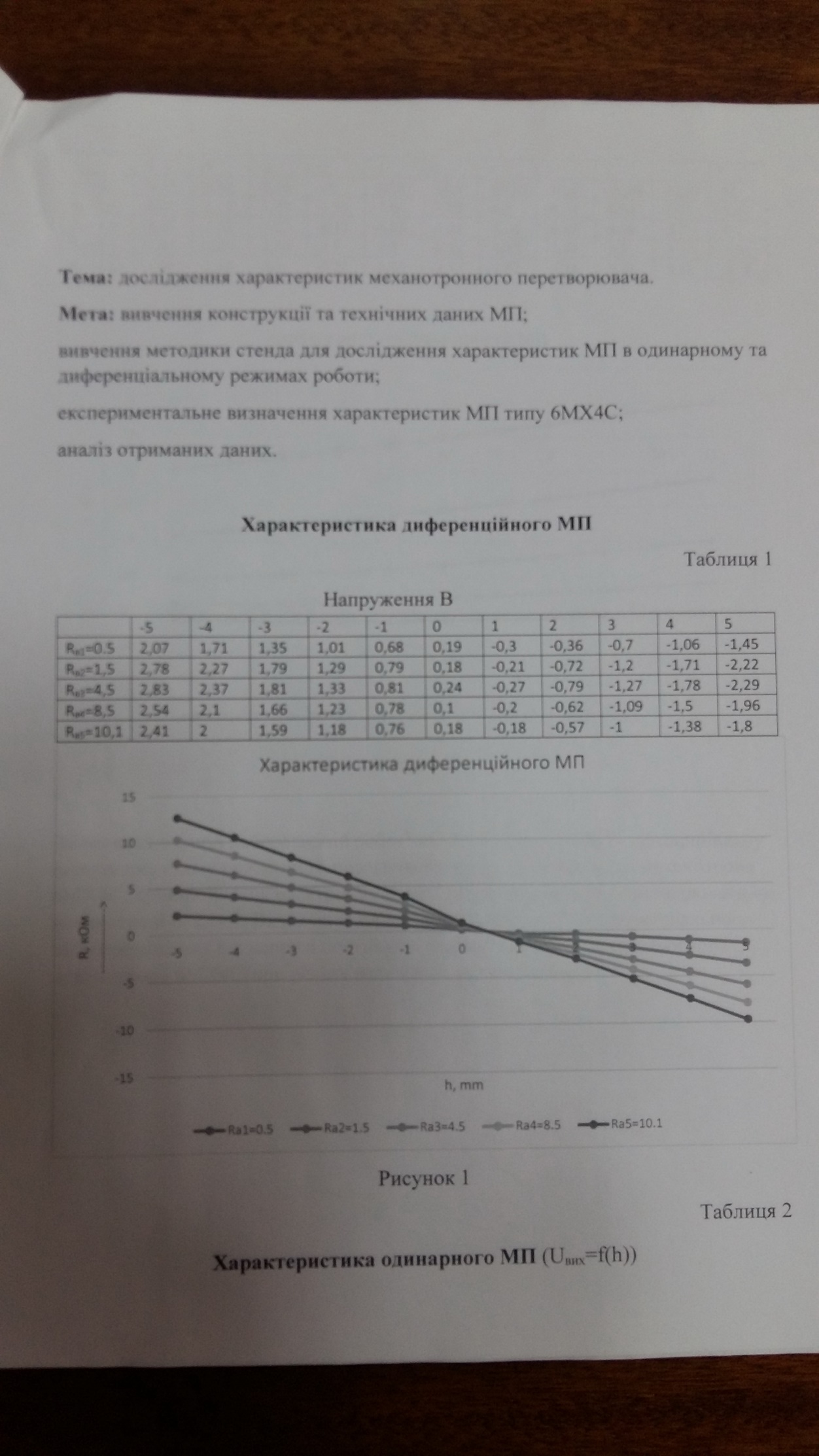 Таблиця 2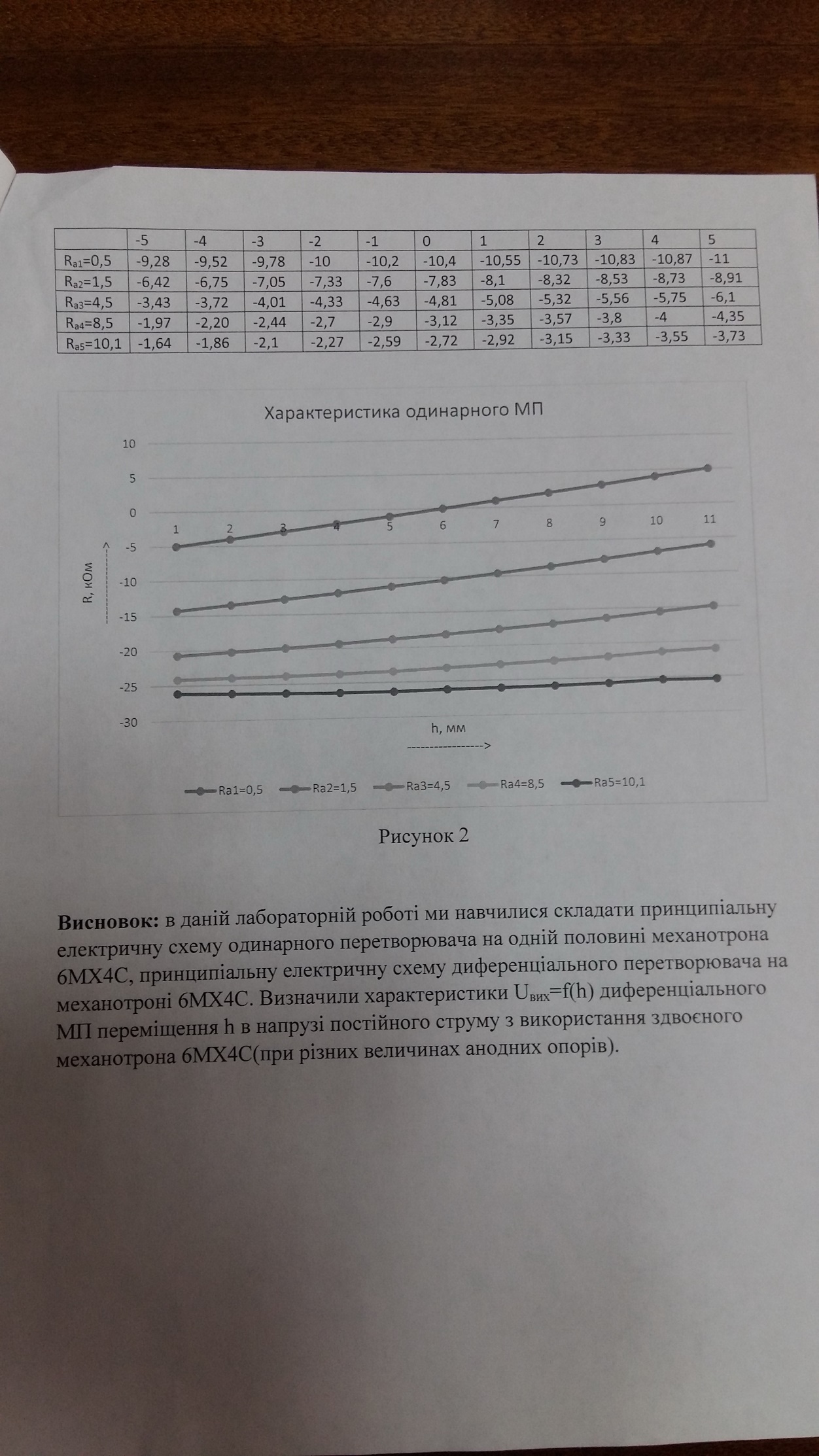 